Themen Deutsch und GeWi Kalenderwoche 21 (23.5. – 26.5.)Deutsch:Grammatik: Possessivpronomen/höfliche Anrede (Kopien, S. 62-65) [Test am 26.5.]Rechtschreibung: Rechtschreibstrategie „Verlängern“ (Kopien, S. 21-29) [Test am 2.6.]GeWi:Küstenschutz und Landgewinnung (S. 72+73)Nationalpark Wattenmeer (S. 74+75) 3. KA am 31.5. (Themen siehe Lernbogen)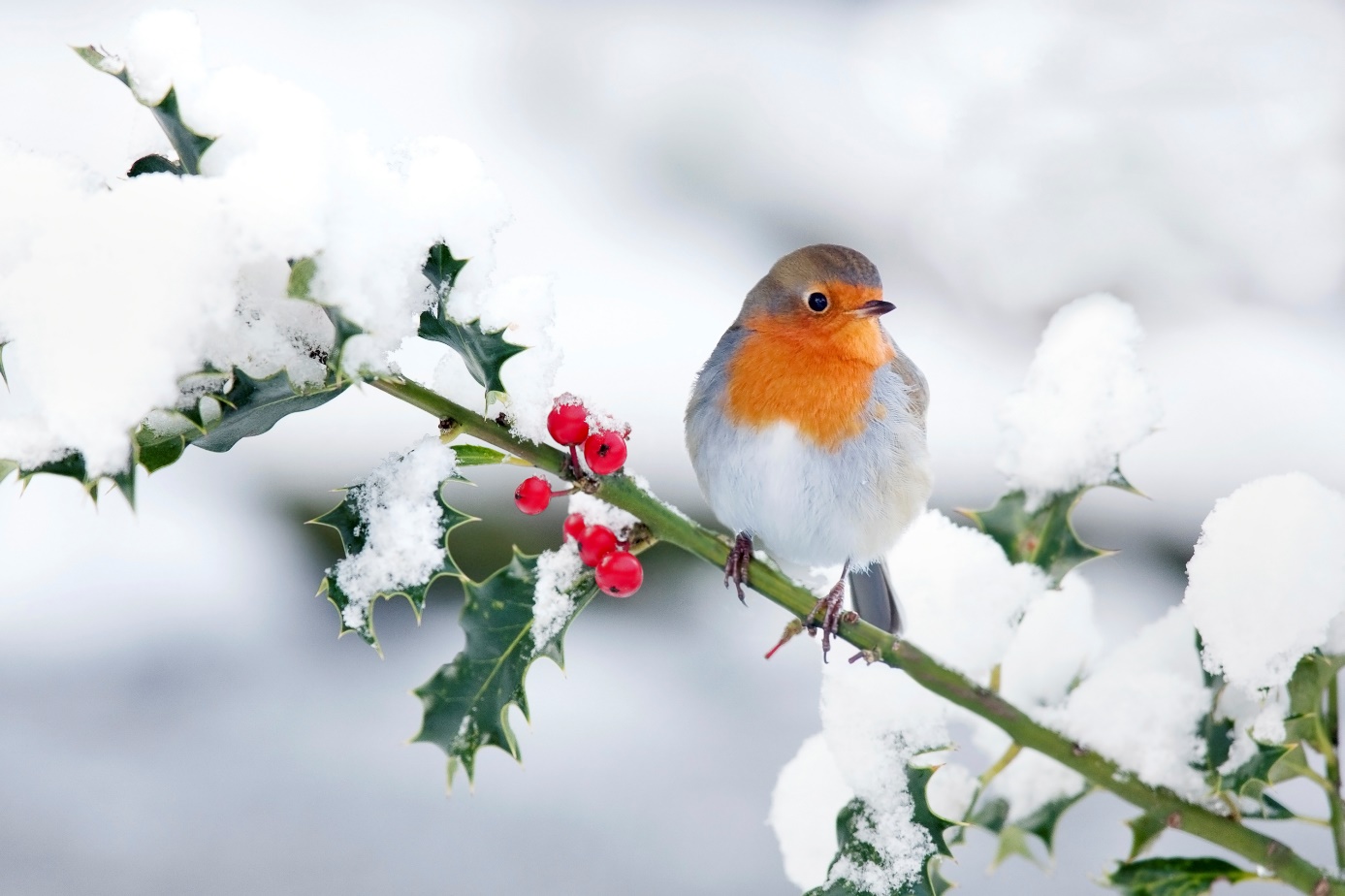 